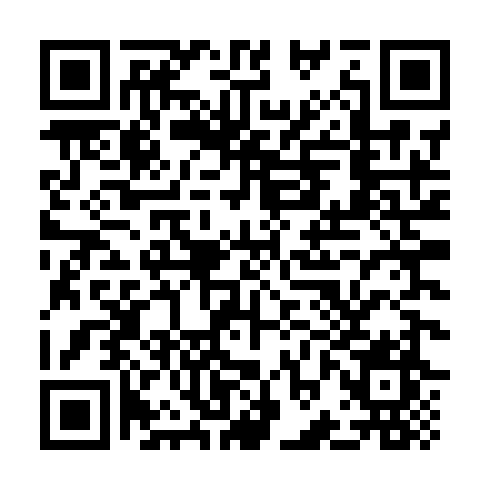 Prayer times for Albrechtice nad Vltavou, Czech RepublicWed 1 May 2024 - Fri 31 May 2024High Latitude Method: Angle Based RulePrayer Calculation Method: Muslim World LeagueAsar Calculation Method: HanafiPrayer times provided by https://www.salahtimes.comDateDayFajrSunriseDhuhrAsrMaghribIsha1Wed3:255:411:006:058:2010:262Thu3:225:391:006:058:2110:293Fri3:195:371:006:068:2310:314Sat3:165:361:006:078:2410:345Sun3:135:3412:596:088:2610:376Mon3:105:3212:596:098:2710:397Tue3:075:3112:596:108:2910:428Wed3:045:2912:596:118:3010:449Thu3:015:2812:596:128:3210:4710Fri2:585:2612:596:128:3310:5011Sat2:555:2512:596:138:3410:5312Sun2:525:2312:596:148:3610:5513Mon2:495:2212:596:158:3710:5814Tue2:465:2012:596:168:3911:0115Wed2:435:1912:596:178:4011:0416Thu2:435:1812:596:178:4111:0717Fri2:425:1712:596:188:4311:0818Sat2:425:1512:596:198:4411:0919Sun2:415:1412:596:208:4511:0920Mon2:415:1312:596:218:4611:1021Tue2:415:1212:596:218:4811:1122Wed2:405:111:006:228:4911:1123Thu2:405:101:006:238:5011:1224Fri2:395:091:006:238:5111:1225Sat2:395:081:006:248:5311:1326Sun2:395:071:006:258:5411:1327Mon2:385:061:006:268:5511:1428Tue2:385:051:006:268:5611:1429Wed2:385:041:006:278:5711:1530Thu2:385:031:006:278:5811:1631Fri2:375:021:016:288:5911:16